Придумано кем-то просто и мудро
При встрече здороваться: “Доброе утро!”
И каждый становиться добрым, доверчивым,
И доброе утро длиться до вечера!
– И я вам хочу пожелать, чтобы доброе и дружеское настроение длилось весь урок!Обращение к гостям:Мы рады приветствовать вас в классе нашем,
Возможно, есть классы и лучше и краше.
Но пусть в нашем классе вам будет светло,
Пусть будет уютно и очень легко!Словарно-орфографическая работа.Запишите пословицу:«Не хвали себя сам, пусть …. народ похвалит».- У вас сегодня будет необычное чистописание.- И начнём мы свой урок,Несомненно, с этих строк.Вы на строчки посмотрите-Что заметили - скажите?- Прочитайте, что же здесь написано?(Дети читают, что написано на доске.)* В, НА, А, НОС, Я, ОН, НО, ПОД, ТЫ, НАС, МНЕ, ВЫ- Так что же вы заметили?Дети: - Здесь записаны разные части речи.- Какие части речи вы здесь заметили?Дети: - Предлоги, союзы, существительное, местоимения.- Я предлагаю вам выписать только местоимения к себе в тетрадь. Красиво и аккуратно!- Следим за своей посадкой.(Дети самостоятельно выписывают местоимения к себе в тетрадь.)1. Списать словосочетания, вставить и подчеркнуть пропущенные буквы, выделить окончания прилагательных, указать их род и падеж.Огромн__ р_сстояние, с нов__м эл_ктр_возом, в почтов_м в_гоне, от г_р_дск___ в_кзала, внимательн__ п_сс_жир, предъявил б_лет.II. Самоопределение к деятельности. - А что это за  старые друзья вы, надеюсь, догадаетесь, послушав стихотворение о них.(Учитель читает стихотворение)- Применяем мы всё этоВместо имени предмета,Нам на всё оно укажет,Но ничьих имён не скажет.Часто очень применяется,Сильно очень изменяется.Без него, как не крутись,В речи нам не обойтись!- Ребята, вы догадались о чём идёт речь?Дети: - Это местоимения!- Верно, это наши друзья местоимения. Мы завершаем изучение местоимений. В связи с этим, как вам кажется, о чём было бы полезно поговорить на сегодняшнем уроке? Каковы цели урока? (Знать основные морфологические признаки местоимений, правила правописания, правильно их использовать в речи, безошибочно писать местоимения). Прежде чем мы начнём выполнять различные задания от местоимений, кто мне скажет, а что такое местоимение?Д.- Местоимение – это часть речи, которая указывает на предмет, но не называет его.- Правильно, ребята. - Верно, это наши друзья местоимения. Сегодня у нас заключительный урок по теме «Местоимения». Какие  цели мы перед собой поставим? (Ответы детей)- Ну, а теперь местоимения открывают свои врата и приглашают к себе в гости, где приготовили для вас много заданий и сюрпризов.Картинки Что заметили - скажите?- Расскажите, что же здесь изображено?Тыква, телефон, ворона,  мыло, камыш, семья- Так что же вы заметили?  (в этих словах спрятались местоимения)  Назовите их. Докажите.Скажите, а что вы знаете о местоимениях 3-лица.Дети: - Изменяются по числам.Дети: - Когда появляется рядом с местоимением 3-го лица предлог, то надо начинать писать его с согласной «Н».- Сейчас вы поработаете редакторами. Кто такой редакторДети: - Человек, занимающийся исправлением ошибок в тексте, который собираются выпустить в печать.-Молодцы верно.- Где я могу посмотреть объяснение слова?Да, действительно, Ожегов объясняет: «РЕДАКТОР – человек, который редактирует что-нибудь. Специалист по редактированию. А редактирование – это проверять и исправлять текст при подготовке к печати.»Вот текст, который надо отредактировать. (Слайд №11)Спишите, заменяя выделенные существительные местоимениями. Мама!Мама ласковая и добрая. С мамой всегда легко и весело. Спасибо  маме за тепло. Будь внимателен к маме, заботься о маме, береги маму. Мама заслужила это.- Что вы  должны помнить о склонении местоимений ? Д- местоимения изменяются по падежам.Давайте проверим, как вы усвоили изменение по падежам местоимений.Работа по карточкам в паре:* Раскрой скобки и поставь местоимение в нужном падеже. Определите падеж.всегда с (она) …        заботился обо (я) …плыл от ( они) …      отвечаю за ( вы) …подошёл к (он) …      спросил про (мы) …- Как пишутся местоимения с предлогами?Давайте послушаем отрывки из песен, в которых есть местоимения. -Скажите, какие местоимения встретились в данных песнях?Пусть всегда будет солнце Пусть всегда будет небоПусть всегда будет мамаПусть всегда буду я!         2. Где же ты где, звёздочка алая?"        Где же ты где, искорка малая?   3. Я  рисую  на асфальте       Белым мелом слово хватит4. Над тобою солнце светит,
    Родина моя,            Ты прекрасней всех на свете,
            Родина моя.
ФИЗМИНУТКА- А теперь давайте немного отдохнём. А вас ждёт новое задание. Представьте, что вы получили телеграмму. Для экономии в них пропущены местоимения. Ваша задача — расшифровать телеграмму, вставляя нужные местоимения. Не забудьте обратить внимание на форму глагола.Работа в группах:… нарисую ёлочку. А … что будешь рисовать? Когда … приедет? Завтра … пойдём на речку. Кого … ждёте? Почему … улетают?Вечером … читаем сказки. Что … вырезает из бумаги? А … умеете так вырезать? Какую задачу … решают? Куда … идёшь? Завтра … пойду в библиотеку.В редакциях многих газет  есть рубрика “Справочное бюро”. Знаете ли вы, что…Местоимений в русском языке немного, всего около 70,  А как вы думаете, часто ли люди употребляют местоимения в речи?Ответы детейОтветить на этот вопрос нам поможет диаграмма. Ознакомьтесь с ней и ответьте на вопрос «Какое место по частоте употребления занимают местоимения.(Работа с диаграммой)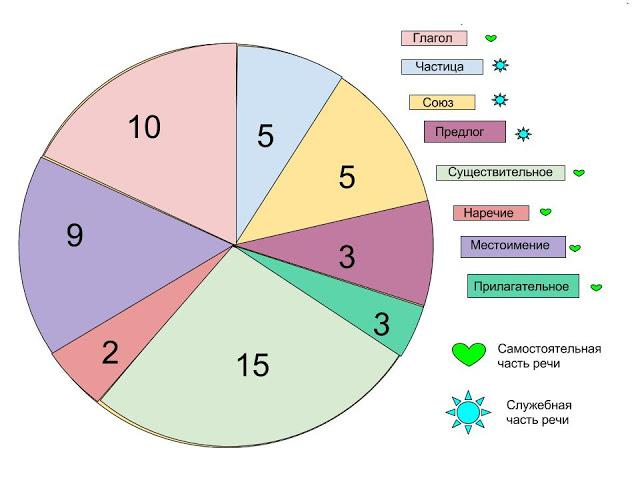 Задание 2. На карточках написан текст - отрывок из рассказа «Каштанка». В нём допущены некоторые ошибки. Будьте внимательны!Каштанка осталась одна. Грусть подкрадывалась к ей незаметно и овладела нею постепенно. Вдруг близко от её раздался крик. Гусь сидел на полу. Глаза у его были закрыты. Хозяин сел перед им, минуту глядел на его молча.Вернулся хозяин. Каштанка пошла за им. Она ходила около его и следила за каждым его движением. Хозяин взял блюдечко, налил в его воды . Собака и гусь жались к ему. Они очень любили него.Какое правило поможет вам справиться с заданием? К местоимениям ЕМУ, ИМ, ЕГО, ЕЙ, ИХ, ЕЮ, ИМИ после предлогов добавляется Н.Текст для проверки:Каштанка осталась одна. Грусть подкрадывалась к НЕЙ незаметно и овладела ЕЮ постепенно. Вдруг близко от НЕЁ раздался крик. Гусь сидел на полу. Глаза у НЕГО были закрыты. Хозяин сел перед НИМ, минуту глядел на НЕГО молча.Вернулся хозяин. Каштанка пошла за НИМ. Она ходила около НЕГО и следила за каждым его движением. Хозяин взял блюдечко, налил в НЕГО воды . Собака и гусь жались к НЕМУ. Они очень любили ЕГО У нас в классе спрятались местоимения. Будьте внимательны, посторайтесь отыскать  все.(По классу развешены местоимения и предлоги.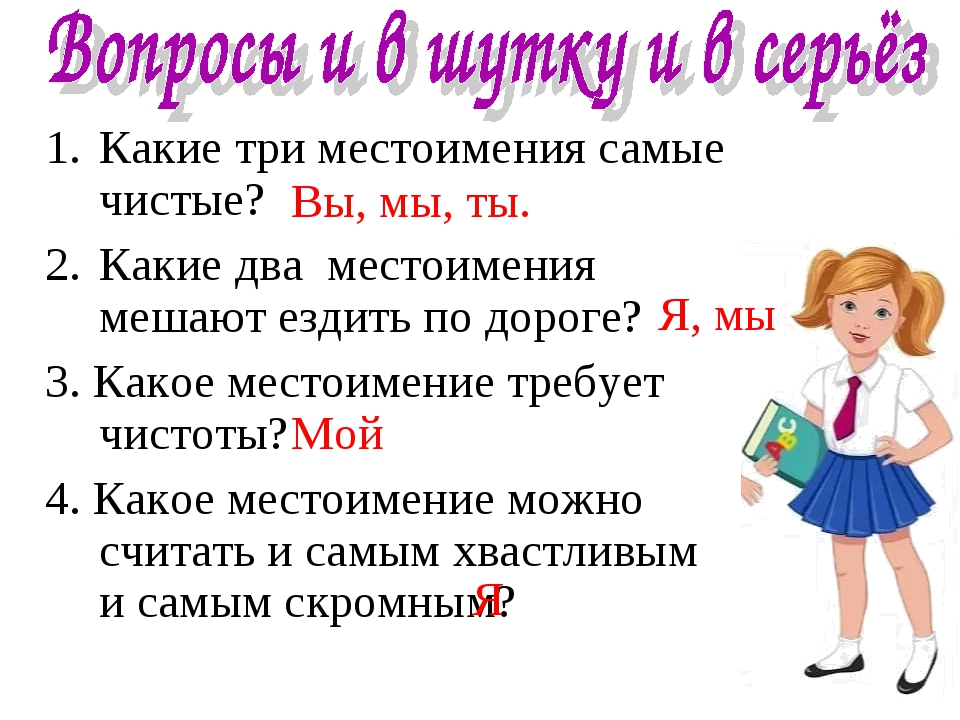 Если между  двумя местоимениями  поставить букву К, то получится название самых  крупных  овощей.  ТЫ-К-ВЫ-Какие местоимения самые чистые?  ОНИ   ВЫ-МЫ-ТЫ.-Какое местоимение составлено из двух предлогов?О-НА-Какое местоимение читается одинаково слева направо и справа налево?ОНО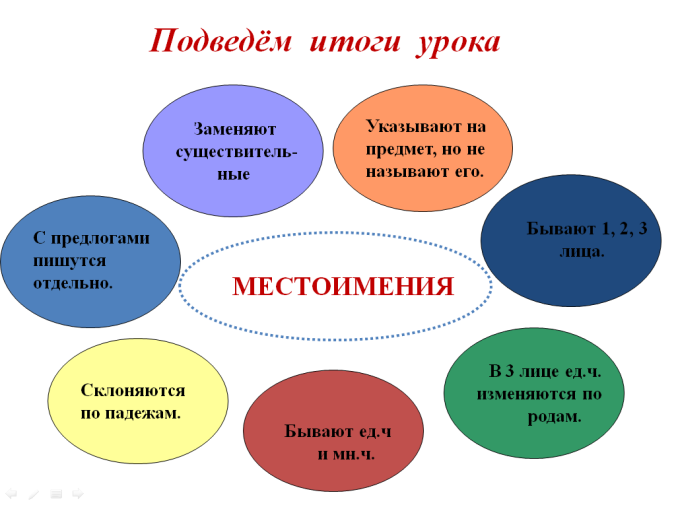 Рефлексия:А сейчас мы побываем в машинописном бюро, и я расскажу вам про одного хитренького секретаря. Он не любил печатать много букв, а всегда, если это было возможно, заменял какую-нибудь длинную фразу на более короткую.Закончи предложения:местоимения – это слова, которые не называют людей, животных или предметы, а только________________________________к 1-му лицу относятся местоимения________________ко 2-му лицу относятся местоимения__________________к 3-му лицу относятся местоимения______________________по родам изменяются только местоимения __________ лица ________________ числапредлоги с местоимениями пишутся _____________________ .Методика  самооценки « 6 шляп».